§18363.  Law enforcement serviceService credit for service in law enforcement is governed as follows.  [PL 2019, c. 459, §3 (NEW).]1.  Service before becoming member.  A member who served as a full-time law enforcement officer with a federal, state, county or local law enforcement agency before becoming a member is entitled under this subsection to purchase service credit for the period of time that the member served as a law enforcement officer if the member has at least 15 years of creditable service at the time of retirement by complying with the terms and conditions of this subsection and the applicable provisions of subsection 2.  Service credit purchased under this section is limited to 4 years.  Notwithstanding anything to the contrary, a member for which service credit under this section is to be granted must provide a certified statement from the appropriate retirement system that the service credit to be granted has not been and will not be used to obtain other retirement benefits.[PL 2019, c. 459, §3 (NEW).]2.  Members qualified for credit at actuarial cost.  A member qualified under subsection 1 to purchase service credit at the cost set forth in this subsection is entitled to service credit if the member pays an amount that, together with regular interest on that amount, is the actuarial equivalent, at the effective date of the retirement benefit, of the portion of the retirement benefit based on the additional creditable service.A.  Payment must be made before any retirement benefit becomes effective for that member.  [PL 2019, c. 459, §3 (NEW).]B.  Payment may be made to the retirement system by a single direct payment or by annual direct payments in accordance with section 17701, subsection 4.  [PL 2019, c. 459, §3 (NEW).][PL 2019, c. 459, §3 (NEW).]SECTION HISTORYPL 2019, c. 459, §3 (NEW). The State of Maine claims a copyright in its codified statutes. If you intend to republish this material, we require that you include the following disclaimer in your publication:All copyrights and other rights to statutory text are reserved by the State of Maine. The text included in this publication reflects changes made through the First Regular Session and the First Special Session of the131st Maine Legislature and is current through November 1, 2023
                    . The text is subject to change without notice. It is a version that has not been officially certified by the Secretary of State. Refer to the Maine Revised Statutes Annotated and supplements for certified text.
                The Office of the Revisor of Statutes also requests that you send us one copy of any statutory publication you may produce. Our goal is not to restrict publishing activity, but to keep track of who is publishing what, to identify any needless duplication and to preserve the State's copyright rights.PLEASE NOTE: The Revisor's Office cannot perform research for or provide legal advice or interpretation of Maine law to the public. If you need legal assistance, please contact a qualified attorney.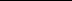 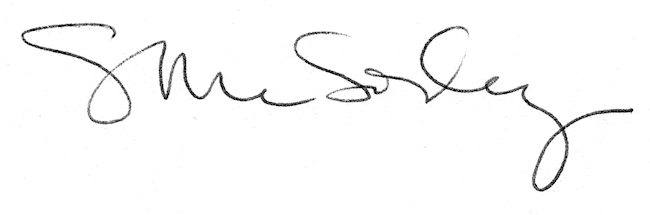 